Big English 2 – Unit 3 VocabularyFurniture Relatives Prepositions of place and directionCountry (*)Noun (*)GrammarWhere is / are …?Possessive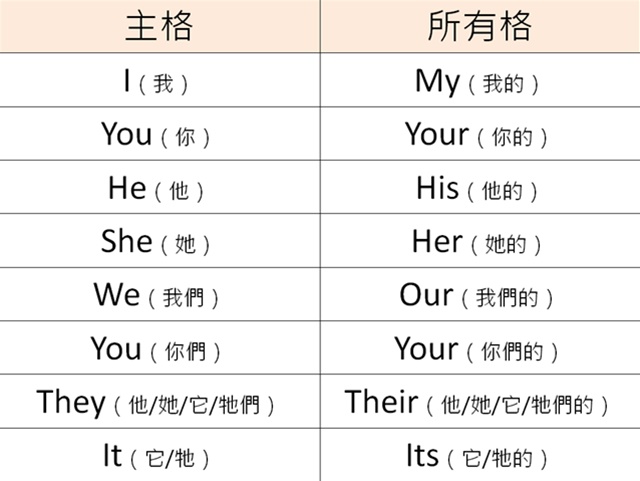  table chair sofa DVD player refrigerator sink stove tub bed lamp dresser closet aunt uncle sister cousin in  on  under  next toMaliSarawak MalaysiaIndonesiasolar ovenhammockstoneknifevegetablestoy boxwasherkeycell phoneglassesskateshatWhere’s the TV?It’s on the table.Where are the chairs?They’re in the living room.My mother’s phone is on the dresser.Ben’s keys are on the table. 